Survey questionsINTRO QUESTIONSDo you have children?   No   Yes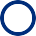 Currently pregnantDo you plan to have children in the future?   No   Yes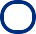 Is your decision to not have children related to work or training?   No Yes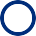 Have you ever been pregnant?   No   YesHow many children/pregnancies have you had? (Including if you are currently pregnant.)   One   Two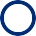 ThreeFour or moreWere you pregnant prior to, or did you have any children prior to residency training?   No YesWere you pregnant during, or did you have any children during your residency or fellowship training?   No   Yes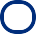 How many pregnancies/children did you have during your residency or fellowship training?Pregnancies/children during your residency or fellowship.Were you pregnant or did you have any children during your practice?   No   Yes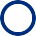    Currently training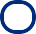 How many pregnancies/children did you have during your practice?Pregnancies/children during your practice..PREGNANCIES - DURING TRAININGPREGNANCY/CHILDREN DURING YOUR RESIDENT/FELLOWSHIP TRAININGThe following questions are regarding pregnancy/childduring residency/fellowship training.Was this pregnancy/child primarily during residency or fellowship?   Residency Fellowship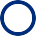 Was this child adopted?   No   YesDid you have a surrogate for this child?   No Yes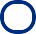 Did you have a surrogate because of medical necessity?   No   Yes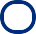 Did this pregnancy end in miscarriage or stillbirth?   No   Yes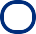 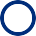 Not applicableDid this pregnancy end in an elective abortion?   No   Yes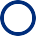    Not applicableWhy was this pregnancy terminated?   It was unplanned   Personal reasons   Financial reasons   Work-related issuesMedical complications of fetus or mother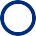 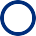 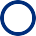 Was this pregnancy planned?   No   Yes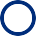 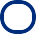 Was the delivery for this pregnancy:   A vaginal delivery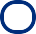    A cesarean section delivery Not applicable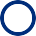 Did you experience any postpartum affective disorders?   No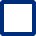    Undiagnosed postpartum depression   Diagnosed postpartum depression   Diagnosed postpartum psychosis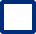 Not applicableDid you experience any complications during this pregnancy?   No   Yes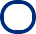 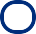 Not applicable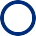 Which of the following complications did you experience? (Mark all that apply.)   Preeclampsia Eclampsia   Placenta abruption   Placenta accrete   Placenta percreta   Placenta previa   Retained placenta   Incompetent cervix   Premature labor   PROM   PPROM   Short NICU stay   Extended NICU stay   Amniotic fluid embolism   Short bedrest   Prolonged bedrest   Postpartum depression   Prolonged hospitalization for you   Blood transfusion for you   Significant back pain   GERD   Grade 3-4 laceration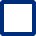    Didn't have any complications Not applicableDid you require infertility treatment for this pregnancy?   No   Yes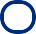 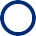 Not applicable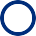 Was this pregnancy a multiple gestation?   No   Yes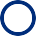 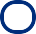    Not applicable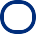 How many weeks did you take off, or plan to take off, for maternity leave for this pregnancy/child?weeksHow many weeks of your maternity leave were paid or will be paid for this pregnancy/child?weeksHow much time did you take off, or plan to take off, prior to delivery (excluding days on required bedrest) for this pregnancy/child?weeksdaysHow much vacation time did you use or plan to use for maternity leave during this pregnancy/child?weeksdaysDid you use or do you expect to use sick time for maternity leave for this pregnancy/child?   No   Yes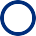 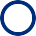 Unsure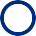 Did you use or do you expect to use disability for maternity leave for this pregnancy/child?   No   Yes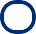 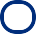 UnsureDid you have to or will you make up time for your maternity leave for this pregnancy/child?   No   Yes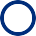 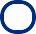 Did you ever skip an obstetric appointment due to work?   No   Yes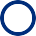 Not applicable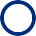 Did you feel discouraged from taking more time for maternity leave for this pregnancy/child?   No   Yes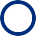 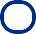 Please indicate why/who you felt discouraged by. (Mark all that apply.)   Chair   Program Director    Co-residents/fellows   Not wanting to fall behind peers   Need to make up time   Financial reasonsBeing off cycle and at a possible disadvantage for fellowship or job applicationDid you or will you have to make up call days you missed while on maternity leave for this pregnancy/child?   No   Yes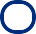 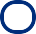 Did you feel or expect that your maternity leave was or will be adequate?   No   Yes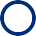 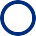 Unsure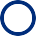 Was your graduation date extended because of parental leave?   No Yes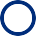 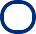 Did the presence of female faculty influence your willingness to consider pregnancy/having this child during training?   No   Yes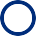 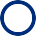 Unsure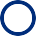 How accommodating or not accommodating was your program for schedule flexibility related to pregnancy and/or maternity leave with this child?   Very accommodating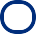    Somewhat accommodating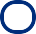    Neither accommodating nor not accommodating   Somewhat not accommodating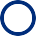    Not at all accommodating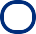 Please indicate your agreement or disagreement with the following statements.I felt discouraged from being pregnant/having children during training.There was a negative stigma attached to being pregnant/having children during training with this child.Strongly agree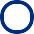 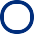 Somewhat agreeNeither agree nor disagree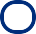 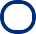 Somewhat disagree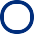 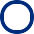 Strongly disagree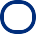 I felt unfairly burdened by otherStrongly agreeSomewhat agreeNeither agree nor disagreeSomewhat disagreeStrongly disagree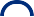 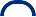 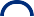 female trainees taking time off related to pregnancy/motherhood.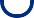 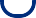 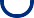 I felt guilt associated with burdening co-residents/fellows with additionalcall or other responsibilities, related	                                                                                                       to my pregnancy and/or maternity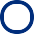 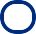 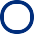 leave with this child.Would you do it again, have this child during your residency or fellowship training?   No Yes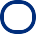 How satisfied or dissatisfied are you with your choice to have this child during your residency or fellowship training?   Very satisfied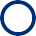    Somewhat satisfied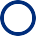    Neither satisfied nor dissatisfied   Somewhat dissatisfied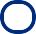 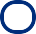 Very dissatisfied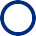 Did you consider leaving training due to the pregnancy, birth, or adoption of this child?   No   Yes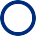 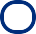    SomewhatYes, I did leave my program due to this pregnancy/child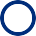 Did income loss, related to parental leave with this child, adversely affect your ability to financially support your family?   No   Yes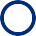 UnsureBREAST FEEDING DURING YOUR RESIDENT/FELLOWSHIP TRAININGThe following questions are regarding breastfeeding for pregnancy ___during residency/fellowship training.Did you breastfeed?   No   Yes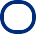 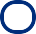 How many months did you breastfeed?Months breastfed:Did you meet your desired breastfeeding/pumping duration?   No   Yes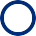 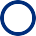    Not applicable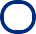 Why did you stop breastfeeding/pumping? (Mark all that apply.)   Met goal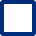    Inadequate time during work to pump   Inadequate space to pump at work   Unsupported by partner at home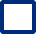    Unsupported by colleagues at work   Difficulty with infants latch   Inadequate milk supply   Poor infant weight gain   Mastitis/ Clogged ducts   Illness/ need to take medications and dump milk   Too painful to nurse/pump   Pumping not worth effort   Wanted to diet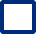 Was there a designated space for lactation at work?(Not a bathroom, must be shielded from view and free from intrusion by coworkers or public.)   No   Yes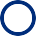 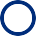    At certain training locations   Not applicable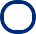 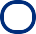 Was the designated space easily accessible?   No   Yes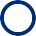 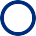    Somewhat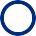    Not applicable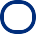 Were you given breaks to pump?   Always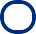    Majority of the time   Sometimes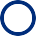 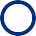    Never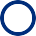    Not applicable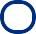 Did you feel guilt related to pump breaks at work?   No   Yes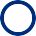 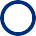 Not applicable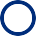 How supported or not supported did you feel by your coworkers and staff regarding breast feeding?   Very supported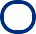    Somewhat supported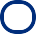    Neither supported nor not supported   Somewhat not supported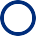 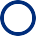    Not at all supported   Not applicable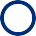 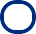 PREGNANCIES - DURING PRACTICEPREGNANCY/CHILDREN DURING YOUR PRACTICEThe following questions are regardingpregnancy/child ___during practice.What was your practice at the time of this pregnancy/child?   Private practice   Academic practice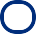 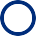    Employed physician, non-academic Other, please specify: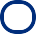 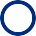 At the time of this pregnancy/child, during practice, were you working full-time or part-time?   Full-time Part-time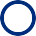 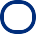 How long had you been in practice when this pregnancy occurred/child arrived?   First year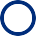    Second year   Third year   Fourth year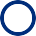 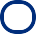 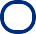    Five to 10 years Ten years or more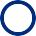 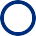 Did you postpone this pregnancy/child due to a job search/expected interviews?   No   Yes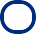 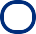 Was this child adopted?   No Yes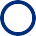 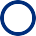 Did you have a surrogate for this child?   No   Yes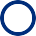 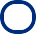    Not applicable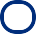 Did you have a surrogate because of medical necessity?   No Yes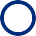 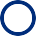 Did this pregnancy end in miscarriage or stillbirth?   No   Yes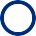 Not applicableDid this pregnancy end in an elective abortion?   No   Yes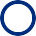 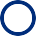    Not applicable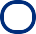 Why was this pregnancy terminated?   It was unplanned   Personal reasons   Financial reasons   Work-related issues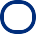 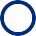 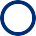 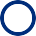    Medical complications of fetus or mother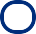 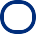 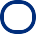 Was this pregnancy/child planned?   No Yes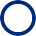 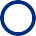 Was the delivery for this pregnancy:   Vaginal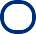    Cesarean Section Not applicable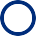 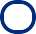 Did you experience any postpartum affective disorders?   No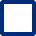    Undiagnosed postpartum depression   Diagnosed postpartum depression   Diagnosed postpartum psychosis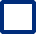 Not applicableDid you experience any complications during this pregnancy?   No   Yes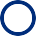 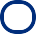    Not applicable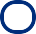 Which of the following complications did you experience? (Mark all that apply.)   Preeclampsia Eclampsia   Placenta abruption   Placenta accrete   Placenta percreta   Placenta previa   Retained placenta   Incompetent cervix   Miscarriage or Stillbirth   Premature labor   PROM PPROM   Short NICU stay   Extended NICU stay   Amniotic fluid embolism   Short bedrest   Prolonged bedrest   Postpartum depression   Prolonged hospitalization for you   Blood transfusion for you   Significant back pain   GERD   Grade 3-4 laceration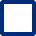    Didn't have any complications Not applicableDid you require infertility treatment for this pregnancy?   No   Yes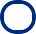 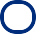 Not applicable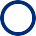 Was this pregnancy a multiple gestation?   No   Yes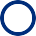 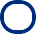    Not applicable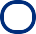 How much time did you take off, or plan to take off, prior to delivery (excluding days on required bedrest) for this pregnancy/child?weeksHow many weeks did you take off, or plan to take off, for maternity leave for this pregnancy/child?weeksHow many weeks of your maternity leave were paid or will be paid for this pregnancy/child?weeksDid you feel your maternity leave was adequate?   No   Yes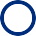 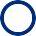 Unsure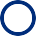 How much time did you take off or plan to take off prior to delivery (excluding days on required bedrest) for this pregnancy/child?weeksdaysHow much vacation time did you use or plan to use for maternity leave during this pregnancy/child?weeksdaysDid you use or do you expect to use sick time for maternity leave for this pregnancy/child?   No   Yes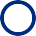 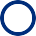 Unsure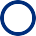 Did you use or do you expect to use disability for maternity leave for this pregnancy/child?   No   Yes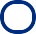 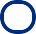 Unsure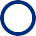 Did you feel discouraged from taking more time for maternity leave for this pregnancy/child?   No   Yes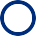 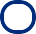    Not applicable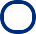 Please indicate who you felt discouraged by. (Mark all that apply.)   Chair   Colleagues Financial reasons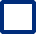 Did you have to or will you make up call days you missed while on maternity leave for this pregnancy/child?   No   Yes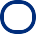 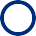 Not applicable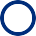 Did you/will you return to work after maternity leave?   No   Yes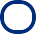    Return at reduced FTE Unsure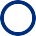 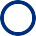 How accommodating or not accommodating was your job for schedule flexibility related to this pregnancy/child?   Very accommodating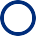    Somewhat accommodating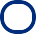    Neither accommodating nor not accommodating   Somewhat not accommodating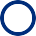 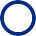    Not at all accommodating   Not applicable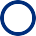 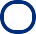 Please indicate your agreement or disagreement with the following statements.I felt discouraged from having children while in practice.There was a negative stigma attached to being pregnant while in practice.I felt unfairly burdened by other colleagues taking time off related to pregnancy.Strongly agree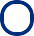 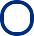 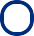 Somewhat agree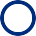 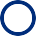 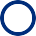 Neither agree nor disagreeSomewhat disagree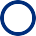 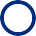 Strongly disagree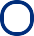 If you could do it again, would you have rather had a pregnancy/child during training?   No   Yes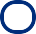 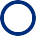 Not applicable, I did have a child during training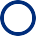 How satisfied or dissatisfied are you with your choice to have a child after your residency or fellowship training?   Very satisfied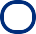    Somewhat satisfied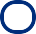    Neither satisfied nor dissatisfied   Somewhat dissatisfied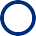 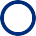    Very dissatisfied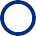    Not applicable, I did not have a child/pregnancy during training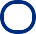 BREAST FEEDING DURING YOUR PRACTICEThe following questions are regarding breastfeeding for pregnancy ___during your practice.Did you breastfeed?   No   Yes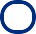 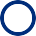 Not applicable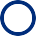 How many months did you breastfeed?Months breastfed:Did you meet your desired breastfeeding/pumping duration?   No   Yes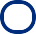 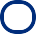 Not applicable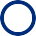 Why did you stop breastfeeding/pumping? (Mark all that apply.)   Met goal   Inadequate time during work to pump   Inadequate space to pump at work   Unsupported by partner at home   Unsupported by colleagues at work   Difficulty with infants latch   Inadequate milk supply   Poor infant weight gain   Mastitis/ Clogged ducts   Illness/ need to take medications and dump milk   Too painful to nurse/pump   Pumping not worth effort   Wanted to dietWas there a designated space for lactation at work?(Not a bathroom, must be shielded from view and free from intrusion by coworkers or public.)   No   Yes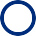 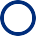    Not applicable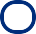 Was the designated space easily accessible?   No   Yes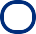 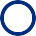 Somewhat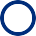 Not applicable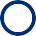 Were you given breaks to pump?   No   Yes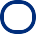 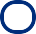    Sometimes Not applicable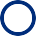 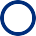 Did you feel guilt or stress related to pump breaks at work?   No   Yes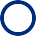 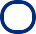 Not applicable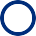 How supported or not supported did you feel by your coworkers and staff regarding breast feeding?   Very supported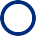    Somewhat supported   Neither supported nor not supported   Somewhat not supported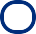 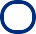    Not at all supported Not applicable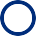 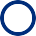 DEMOGRAPHICSDEMOGRAPHICSIn what year were you born?Year (YYYY):Did you train in the United States?   No Yes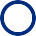 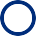 Do you currently live in the United States?   No   Yes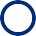 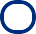 In what year did you graduate from medical school?Year (YYYY):In what year did/will you finish residency?Year (YYYY):How many residents are/were in your program?Number of residents:How many female residents are/were in your class?Number of female residents:Are/were there female residents in your program who were pregnant during their training at your residency training program?   No Yes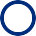 Approximately how many clinical faculty members were/are in your residency training program?Number of faculty:Approximately how many female clinical faculty members were/are in your residency training program?Number of female faculty:Was the chief/chair of the Anesthesiology Department during your residency training male or female?   Male   Female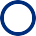 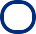 Was the program director during your residency training male or female?   Male Female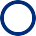 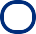 Did you complete a fellowship?   No Yes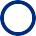 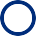 Are/were there female fellows in your class who were pregnant during their training at your fellowship training program?   No   Yes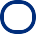 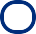 Approximately how many clinical faculty members were/are in your fellowship training program?Number of faculty:Approximately how many female clinical faculty members were/are in your fellowship training program?Number of female faculty:Was the chief/chair of the Anesthesiology Department during your fellowship training male or female?   Male Female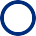 Was the program director during your fellowship training male or female?   Male   Female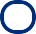 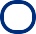 What is your current job?   In residency or fellowship   In private practice   At an academic center   Military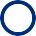 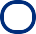    Not currently working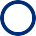 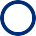 Does/did your residency/fellowship program have a formal maternity leave policy for trainees at the time of your training?   No   Yes   Unsure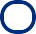 Does/did your residency/fellowship program have a formal paternity leave policy for trainees at the time of your training?   No   YesUnsure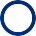 Are you aware of the ABA policy on absence from residency?   No   Yes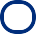 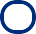 Unsure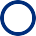 Are you currently in practice?   No   Yes   Retired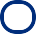 Was/is your desired age of childbearing/motherhood adversely affected by work demands?   No   Yes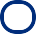 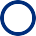 Unsure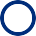 Was your desired number of children adversely affected by work or training demands?   No   Yes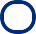 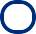 Not applicable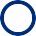 Did you have to delay board certification due to a pregnancy?   No Yes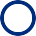 Are you board certified?   No   Yes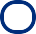 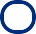 Not yet eligibleWould you counsel a female student against a career in anesthesiology due to obstacles pertaining to motherhood?   No   Yes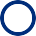 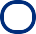 What is your current marital status?   Single, not in a committed relationship   Single, in a committed relationship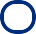 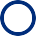    Engaged   Married   Civil union   Divorced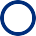 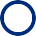 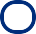 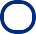 Widowed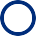 Does your partner work outside the home?   No   Yes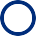 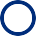    Not applicable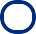 Is your partner a physician?   No   Yes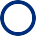 Not applicable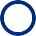 What is your race/ethnicity?   African American   Hispanic/Latino   Asian/South Asian   Caucasian/White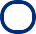 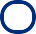 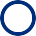 Multiracial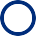 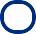 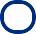 What is your sexual orientation?   Heterosexual Homosexual   Bisexual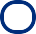 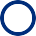 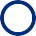 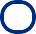 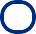 THANK YOU FOR COMPLETING THE SURVEY!Please click SUBMIT to record your answers.